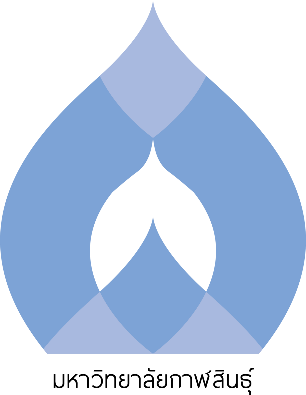 รายงานผลการดำเนินโครงการบริการวิชาการเรื่อง การใช้ประโยชน์จากวัตถุดิบอาหารสัตว์ในท้องถิ่นเป็นอาหารสัตว์ดำเนินงานโดยนายนพรัตน์ ผกาเชิดสาขาวิชาเทคโนโลยีการผลิตสัตว์คณะเทคโนโลยีการเกษตร มหาวิทยาลัยกาฬสินธุ์ประจำปีงบประมาณ พ.ศ. 2562บทสรุปผู้บริหารสาขาวิชาเทคโนโลยีการผลิตสัตว์ คณะเทคโนโลยีการเกษตร มหาวิทยาลัยกาฬสินธุ์ ได้รับทุนสนับสนุนให้ดำเนินโครงการบริการวิชาการ งบประมาณรายจ่าย ประจำปีงบประมาณ พ.ศ. 2562 งบรายจ่ายอื่น ผลผลิต : ผลงานการให้บริการวิชาการ โครงการการใช้ประโยชน์จากวัตถุดิบอาหารสัตว์ในท้องถิ่นเป็นอาหารสัตว์  ได้รับงบประมาณทั้งสิ้น 30,000 บาท โดยมีวัตถุประสงค์เพื่อให้ความรู้ทั้งภาคทฤษฎีและปฏิบัติ เกี่ยวกับการนำวัตถุดิบอาหารสัตว์ในท้องถิ่นเป็นอาหารสัตว์ เพื่อให้เกษตรกรมีทักษะทางด้านวิชาการและการปฏิบัติเกี่ยวกับอาหารสัตว์ และสามารถนำความรู้ไปใช้ประโยชน์ต่อได้ การดำเนินโครงการครั้งนี้มีลักษณะเป็นการอบรมเชิงปฏิบัติการ โดยมีผู้เข้าร่วมโครงการจำนวน 40 คน แบ่งออกเป็นเกษตรกรในจังหวัดกาฬสินธุ์จำนวน 30 คน และนักศึกษาสาขาวิชาเทคโนโลยีการผลิตสัตว์ จำนวน 10 คน มีกำหนดการการจัดโครงการ 1 วัน ในวันที่   26 เมษายน 2562 ณ สาขาวิชาเทคโนโลยีการผลิตสัตว์ คณะเทคโนโลยีการเกษตร มหาวิทยาลัยกาฬสินธุ์ 	จากการดำเนินโครงการครั้งนี้มีผลประเมินความพึงพอใจของผู้เข้าร่วมโครงการอยู่ในระดับพอใจมาก ซึ่งอยู่ในระดับคะแนนเฉลี่ย 4.51 คิดเป็นร้อยละ 90.20 จากการดำเนินงานโครงการผู้เข้าร่วมมีความรู้ความเข้าใจเกี่ยวกับการนำวัตถุดิบอาหารสัตว์ที่มีในท้องถิ่นไปใช้ในเป็นวัตถุดิบในสูตรอาหารสัตว์ สามารถนำความรู้ที่ได้ไปใช้ประโยชน์ได้ และผู้เข้าร่วมโครงการมีข้อเสนอแนะให้มีการจัดโครงการให้ความรู้เกษตรกรอย่างต่อเนื่อง 									คณะกรรมการดำเนินโครงการสารบัญ											หน้าบทสรุปผู้บริหาร										กสารบัญ											ขสารบัญตาราง										คสารบัญภาพ										งบทที่ 1	บทนำ										1	หลักการและเหตุผล								1	วัตถุประสงค์									1	ลักษณะโครงการมีความสอดคล้องกับตัวชี้วัดของ สกอ. และ สมศ.			1	ผู้รับผิดชอบโครงการ								1	ระยะเวลาและสถานที่ดำเนินโครงการ						2	งบประมาณในการดำเนินโครงการ							2	ผลที่คาดว่าจะได้รับ								3	เป้าหมายผลผลิต									3บทที่ 2	วิธีดำเนินโครงการ								4	แผนการดำเนินโครงการ								4	การประชาสัมพันธ์								6	กำหนดการดำเนินโครงการ							6บทที่ 3	ผลการดำเนินโครงการ								7	ผลการดำเนินโครงการ								7	ภาพกิจกรรม									9	ผลการประเมินความพึงพอใจของผู้เข้าร่วมโครงการ					13	ผลการติดตามการนำไปใช้ประโยชน์						15บทที่ 4 	สรุปผลและข้อเสนอแนะ								16	สรุปผล										16	ข้อเสนอแนะ									16	องค์ความรู้ที่ได้รับจากการดำเนินโครงการ						16ภาคผนวก										17สารบัญตารางตารางที่											หน้า1.1 	รายละเอียดงบประมาณในการดำเนินโครงการ					21.2	เป้าหมายผลผลิตโครงการ								32.1 	แผนการดำเนินโครงการ								52.2 	กำหนดการการดำเนินโครงการ							63.1 	รายชื่อผู้เข้าร่วมโครงการ								73.2	ความคิดเห็นของผู้เข้าร่วมโครงการเกี่ยวกับการประชาสัมพันธ์			13	และการสมัครเข้าร่วมโครงการ3.3	ความคิดเห็นของผู้เข้าร่วมโครงการเกี่ยวกิจกรรม และเนื้อหาวิชาการ			143.4	ความคิดเห็นของผู้เข้าร่วมโครงการเกี่ยวกับวิทยากร เจ้าหน้าที่ การให้บริการ		14	และสถานที่จัดโครงการ4.1	สรุปผลการดำเนินโครงการ							16สารบัญภาพภาพที่											หน้า3.1	ป้ายโครงการ					 				8 3.2 	ประธานกล่าวเปิดโครงการ							93.3 	หัวหน้าสาขาวิชาเทคโนโลยีการผลิตสัตว์กล่าวตอนรับผู้เข้าร่วมโครงการ		93.4	การอบรมให้ความรู้ภาคทฤษฎี (1)							93.5	การอบรมให้ความรู้ภาคทฤษฎี (2)							103.6	การอบรมให้ความรู้ภาคปฏิบัติ (1)							103.7	การอบรมให้ความรู้ภาคปฏิบัติ (2)							103.8	การอบรมให้ความรู้ภาคปฏิบัติ (3)							113.9	การอบรมให้ความรู้ภาคปฏิบัติ (4)							113.10	การอบรมให้ความรู้ภาคปฏิบัติ (5)							113.11	การอบรมให้ความรู้ภาคปฏิบัติ (6)							123.12	การอบรมให้ความรู้ภาคปฏิบัติ (7)							123.13	การอบรมให้ความรู้ภาคปฏิบัติ (8)							12บทที่ 1บทนำหลักการและเหตุผลจังหวัดกาฬสินธุ์เป็นเขตพื้นที่ที่สำคัญแห่งหนึ่งของประเทศที่มีการทำเกษตรปศุสัตว์การเลี้ยงโคเนื้อ ซึ่งจากการรายงานของกรมปศุสัตว์จังหวัดกาฬสินธุ์ปี พ.ศ. 2558 พบว่า พื้นที่จังหวัดกาฬสินธุ์มีเกษตรกรผู้เลี้ยงโคเนื้อจำนวน 14,702 ครัวเรือน และมีจำนวนโคเนื้อรวม 56,102 ตัว ซึ่งถือว่าเป็นจำนวนที่มาก ในปัจจุบันพบว่าการเลี้ยงโคจะประสบกับปัญหาต้นทุนการผลิตหรือการเลี้ยงมีแนวโน้มที่สูงขึ้น เนื่องมาจากวัตถุดิบที่ใช้เป็นอาหารสัตว์ถูกนำไปใช้เป็นแหล่งพลังงานทดแทนมากขึ้น ซึ่งปัจจัยสำคัญในการเลี้ยงสัตว์คือ ต้นทุนค่าอาหารคิดเป็นประมาณ 70 -80  % ของต้นทุนทั้งหมดในการเลี้ยงสัตว์ต่าง ๆ ส่งผลให้เกษตรกรผู้เลี้ยงโคต้องปรับตัวเพื่อลดต้นทุนการผลิต ดังนั้น จึงจำเป็นต้องหาวัตถุดิบทดแทนที่มีปริมาณมากในท้องถิ่นและราคาถูกมาใช้เป็นแหล่งวัตถุดิบอาหารสัตว์ ซึ่งในจังหวัดกาฬสินธุ์มีการปลูกมันสำปะหลังเป็นจำนวนมาก หัวมันสำปะหลังคือหนึ่งวัตถุดิบที่ใช้เป็นแหล่งพลังงานในสูตรอาหารสัตว์ ในการปลูกมันสำปะหลังนอกจากจะได้ผลผลิตหัวมันสำปะหลังแล้ว ยังมีใบมันสำปะหลังเป็นเศษเหลือหลังจากเก็บผลผลิต ซึ่งสามารถนำใบมันสำปะหลังมาใช้เป็นวัตถุดิบอาหารสัตว์ได้ นอกจากนี้ ยังมีผลพลอยได้หรือเศษเหลือจากโรงงานอุตสาหกรรมที่มีอยู่มากในท้องถิ่นและมีราคาต่ำ เช่น เปลือกมันสำปะหลังล้าง กากมันสำปะหลัง สามารถนำมาใช้เป็นแหล่งวัตถุดิบอาหารสัตว์ในการเลี้ยงโคที่จะช่วยแก้ไขปัญหาในสภาวะวัตถุดิบอาหารสัตว์ขาดแคลน หรือมีราคาสูงขึ้น ดังนั้น ถ้ามีการใช้ประโยชน์จากวัตถุดิบอาหารสัตว์ในท้องถิ่นเป็นอาหารสัตว์ก็จะทำให้ต้นทุนค่าอาหารสัตว์ลดลงได้วัตถุประสงค์	1. เพื่อนำวัตถุดิบอาหารสัตว์ที่มีในท้องถิ่นไปใช้ในเป็นวัตถุดิบในสูตรอาหารสัตว์	2. เพื่อเป็นแนวทางการลดต้นทุนค่าอาหารสัตว์	3. เพื่อฝึกอบรมการใช้ประโยชน์จากวัตถุดิบอาหารสัตว์ในท้องถิ่นสู่เกษตรกรรายย่อยลักษณะโครงการมีความสอดคล้องกับตัวชี้วัดของ สกอ. และ สมศ.( ) โครงการนี้สอดคล้องกับตัวบ่งชี้การประกันคุณภาพการศึกษาภายใน (สกอ.) กรอบการประกันคุณภาพการศึกษาภายใน ระดับหลักสูตร องค์ประกอบที่ 4 อาจารย์ ตัวบ่งชี้ที่ 4.1กรอบการประกันคุณภาพการศึกษาภายใน ระดับคณะ องค์ประกอบที่ 3 การบริการวิชาการ ตัวบ่งชี้ที่ 3.1กรอบการประกันคุณภาพการศึกษาภายใน ระดับสถาบัน องค์ประกอบที่ 3 การบริการวิชาการ ตัวบ่งชี้ที่ 3.1ผู้รับผิดชอบโครงการ นายนพรัตน์ ผกาเชิด สาขาวิชาเทคโนโลยีการผลิตสัตว์ คณะเทคโนโลยีการเกษตร มหาวิทยาลัยกาฬสินธุ์ระยะเวลาและสถานที่ดำเนินโครงการ	โครงการการใช้ประโยชน์จากวัตถุดิบอาหารสัตว์ในท้องถิ่นเป็นอาหารสัตว์ มีระยะเวลาดำเนินโครงการ 1 วัน ในวันที่ 26 เมษายน 2562 ณ สาขาวิชาเทคโนโลยีการผลิตสัตว์ คณะเทคโนโลยีการเกษตร มหาวิทยาลัยกาฬสินธุ์ อำเภอเมือง จังหวัดกาฬสินธุ์งบประมาณในการดำเนินโครงการ	โครงการการใช้ประโยชน์จากวัตถุดิบอาหารสัตว์ในท้องถิ่นเป็นอาหารสัตว์ ใช้งบประมาณในการดำเนินโครงการทั้งสิ้น จำนวน 30,000 บาท โดยมีรายละเอียดงบประมาณดังแสดงในตารางที่ 1.1ตารางที่ 1.1 รายละเอียดงบประมาณในการดำเนินโครงการการใช้ประโยชน์จากวัตถุดิบอาหารสัตว์ในท้องถิ่นเป็นอาหารสัตว์ผลที่คาดว่าจะได้รับ	1. สามารถนำวัตถุดิบอาหารสัตว์ที่มีในท้องถิ่นไปใช้ในเป็นวัตถุดิบในสูตรอาหารสัตว์ได้	2. สามารถลดต้นทุนค่าอาหารสัตว์ได้	3. เกษตรกรรายย่อยได้รับการฝึกอบรมการใช้ประโยชน์จากวัตถุดิบอาหารสัตว์ในท้องถิ่นเป้าหมายผลผลิต	โครงการการใช้ประโยชน์จากวัตถุดิบอาหารสัตว์ในท้องถิ่นเป็นอาหารสัตว์ได้กำหนดตัวชี้วัด เชิงปริมาณ: ผู้เข้าร่วมโครงการ จำนวน 40 คน เชิงคุณภาพ: ร้อยละความพึงพอใจของผู้เข้าร่วมโครงการ ไม่น้อยกว่า 80 เชิงเวลา: โครงการแล้วเสร็จตามระยะเวลาที่กำหนด 1 วัน เชิงค่าใช้จ่าย: งบประมาณ 30,000 บาท ดังแสดงในตาราง  ที่ 1.2ตารางที่ 1.2 เป้าหมายผลผลิตโครงการการใช้ประโยชน์จากวัตถุดิบอาหารสัตว์ในท้องถิ่นเป็นอาหารสัตว์บทที่ 2วิธีดำเนินโครงการแผนการดำเนินโครงการ	โครงการการใช้ประโยชน์จากวัตถุดิบอาหารสัตว์ในท้องถิ่นเป็นอาหารสัตว์ มีวิธีดำเนินโครงการ ดังนี้ขออนุมัติจัดโครงการ แต่งตั้งคณะกรรมการดำเนินโครงการประชุมคณะกรรมการดำเนินโครงการเพื่อวางแผนดำเนินโครงการประชาสัมพันธ์รับสมัครผู้เข้าร่วมโครงการผ่าน สภาเกษตรกรจังหวัดกาฬสินธุ์ไปยังกลุ่มเกษตรกรในจังหวัดกาฬสินธุ์ที่มีความสนใจประสานงานและเชิญวิทยากรจัดซื้อวัสดุอุปกรณ์เพื่อใช้ในการดำเนินโครงการดำเนินโครงการโดยการจัดกิจกรรมให้ความรู้ทั้งภาคทฤษฎีและปฏิบัติ เกี่ยวกับการนำวัตถุดิบอาหารสัตว์ในท้องถิ่นเป็นอาหารสัตว์สรุปผล และจัดทำรายงานดำเนินโครงการ โดยมีแผนดำเนินโครงการตั้งแต่เดือน กุมภาพันธ์ พ.ศ.2562 ถึง เดือนพฤษภาคม พ.ศ. 2562 รายละเอียดดังแสดงในตารางที่ 2.1ตารางที่ 2.1 แผนการดำเนินโครงการการใช้ประโยชน์จากวัตถุดิบอาหารสัตว์ในท้องถิ่นเป็นอาหารสัตว์การประชาสัมพันธ์	การประชาสัมพันธ์โครงการการใช้ประโยชน์จากวัตถุดิบอาหารสัตว์ในท้องถิ่นเป็นอาหารสัตว์ใช้วิธีส่งหนังสือเชิญเกษตรกรในจังหวัดกาฬสินธุ์เข้าร่วมฝึกอบรมเชิงปฏิบัติการผ่านสภาเกษตรกรจังหวัดกาฬสินธุ์ กำหนดการดำเนินโครงการการดำเนินโครงการการใช้ประโยชน์จากวัตถุดิบอาหารสัตว์ในท้องถิ่นเป็นอาหารสัตว์ ในวันที่ 26  เมษายน 2562 ณ สาขาวิชาเทคโนโลยีการผลิตสัตว์ คณะเทคโนโลยีการเกษตร มหาวิทยาลัยกาฬสินธุ์อำเภอเมือง จังหวัดกาฬสินธุ์ มีกำหนดการดำเนินโครงการ ดังแสดงใน ตารางที่ 2.2ตารางที่ 2.2 กำหนดการดำเนินโครงการการใช้ประโยชน์จากวัตถุดิบอาหารสัตว์ในท้องถิ่นเป็นอาหารสัตว์ ในวันที่ 26 เมษายน 2562หมายเหตุ: กำหนดการสามารถเปลี่ยนแปลงได้ตามความเหมาะสม         เวลา 10.30 น.– 10.45 น.และเวลา 14.00 น. – 14.30 น.พักรับประทานอาหารว่างและเครื่องดื่มบทที่ ๓ผลการดำเนินโครงการผลการดำเนินโครงการ	โครงการการใช้ประโยชน์จากวัตถุดิบอาหารสัตว์ในท้องถิ่นเป็นอาหารสัตว์ งบประมาณรายจ่าย ประจำปีงบประมาณ พ.ศ. 2562 งบรายจ่ายอื่น ผลผลิต : ผลงานการให้บริการวิชาการ มีผู้เข้าร่วมโครงการ จำนวน 40 คน ดังแสดงในตารางที่ 3.1ตารางที่ 3.1 รายชื่อผู้เข้าร่วมโครงการการใช้ประโยชน์จากวัตถุดิบอาหารสัตว์ในท้องถิ่นเป็นอาหารสัตว์ภาพกิจกรรม โครงการการใช้ประโยชน์จากวัตถุดิบอาหารสัตว์ในท้องถิ่นเป็นอาหารสัตว์ ในวันที่ 26  เมษายน 2562 ณ สาขาวิชาเทคโนโลยีการผลิตสัตว์ คณะเทคโนโลยีการเกษตร มหาวิทยาลัยกาฬสินธุ์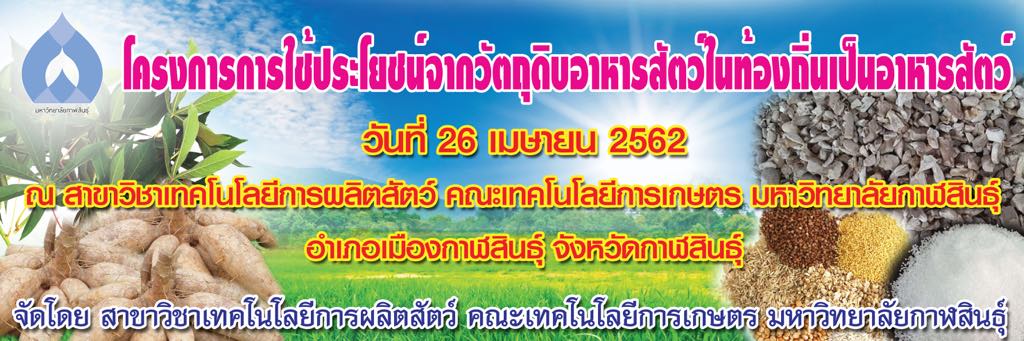 ภาพที่ 3.1 ป้ายโครงการ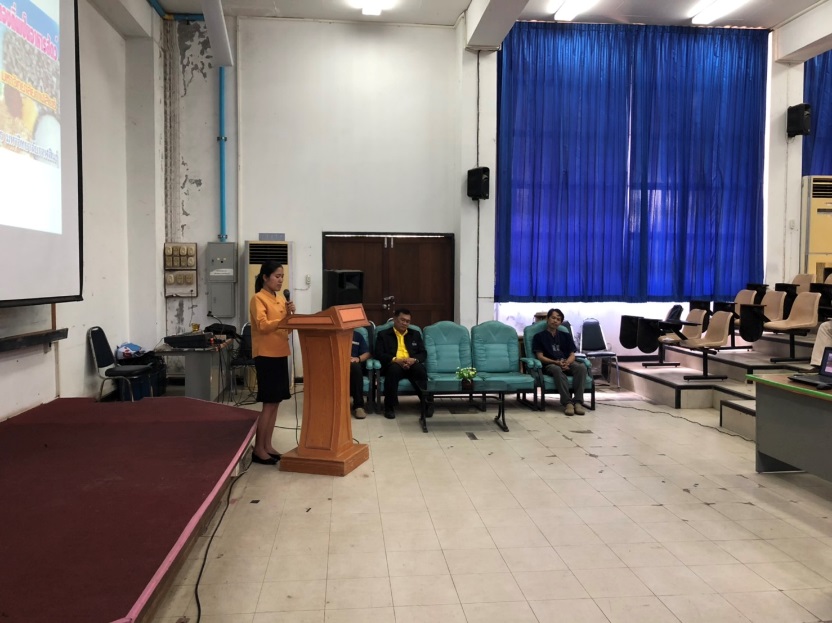 ภาพที่ 3.2 ประธานกล่าวเปิดโครงการ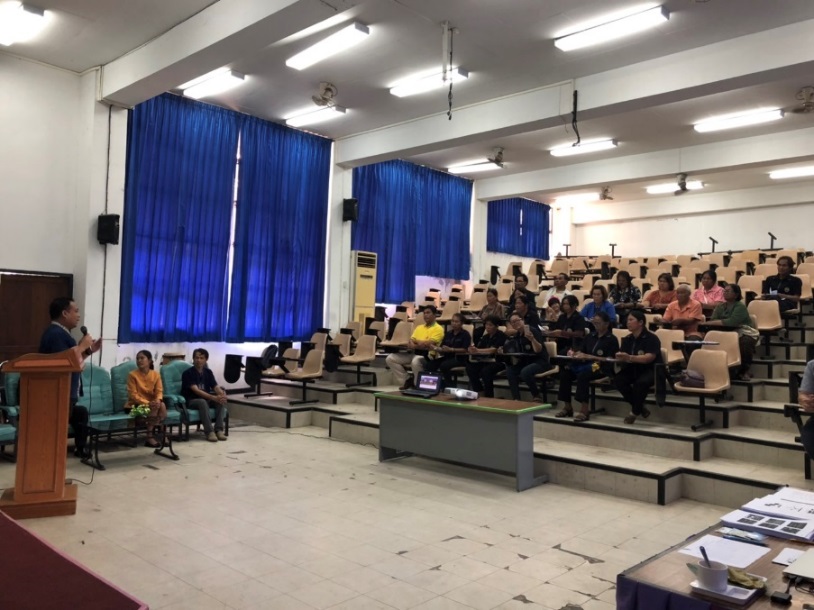 ภาพที่ 3.3 หัวหน้าสาขาวิชาเทคโนโลยีการผลิตสัตว์กล่าวตอนรับผู้ร่วมโครงการ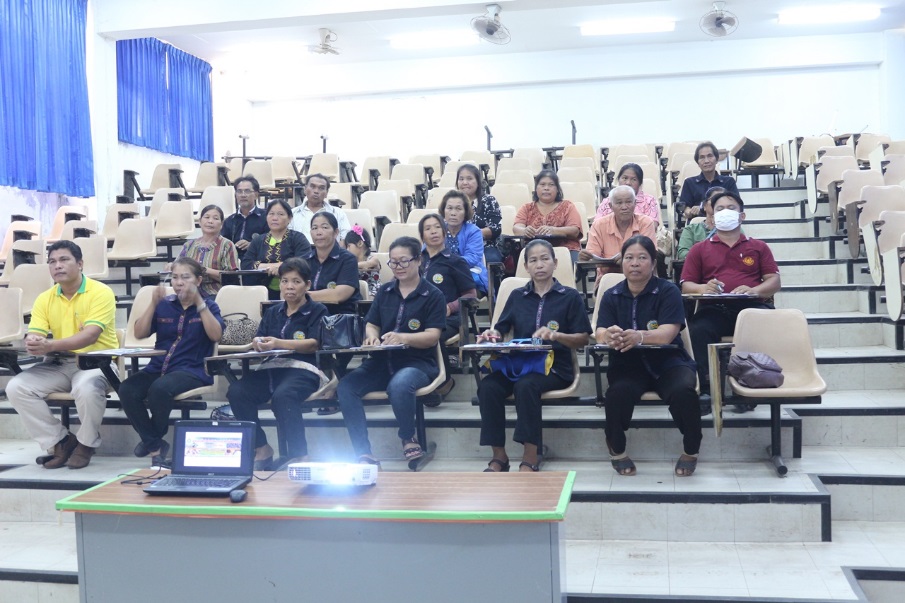 ภาพที่ 3.4 การอบรมให้ความรู้ภาคทฤษฎี (1)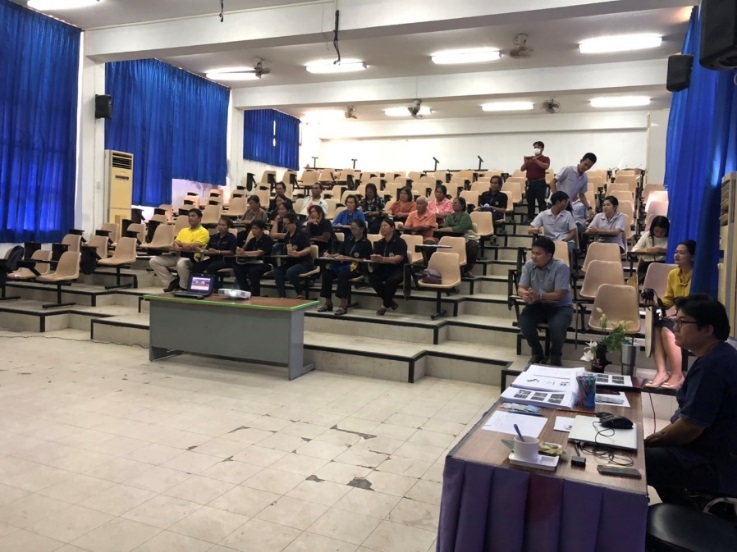 ภาพที่ 3.5 การอบรมให้ความรู้ภาคทฤษฎี (2)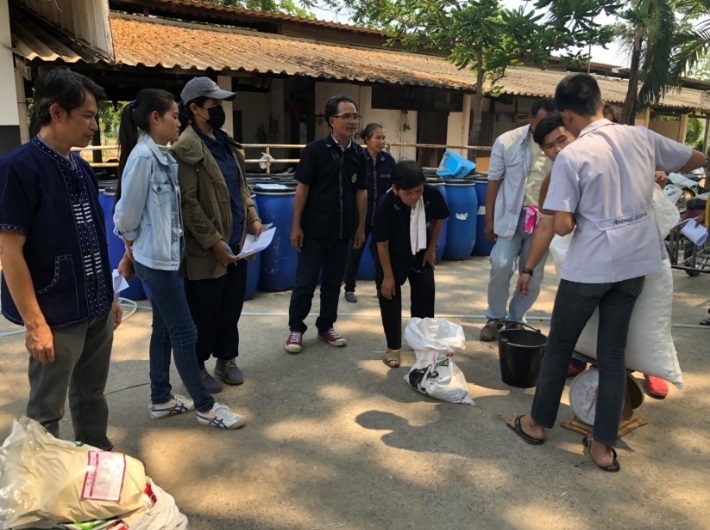 ภาพที่ 3.6 แบ่งกลุ่มเพื่อฝึกอบรมเชิงปฏิบัติการ (1)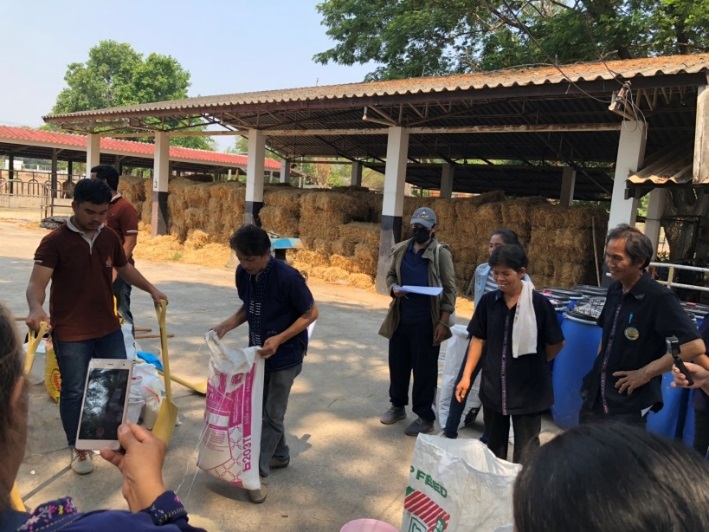 ภาพที่ 3.7 แบ่งกลุ่มเพื่อฝึกอบรมเชิงปฏิบัติการ (2)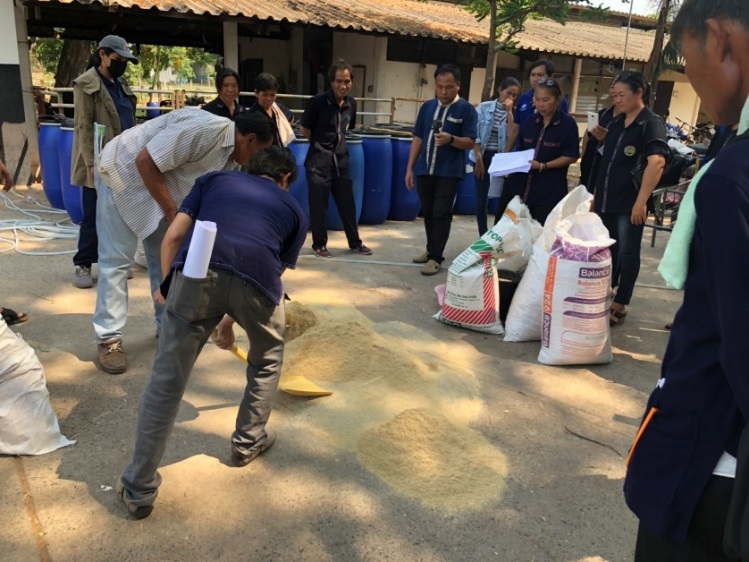 ภาพที่ 3.8 แบ่งกลุ่มเพื่อฝึกอบรมเชิงปฏิบัติการ (3)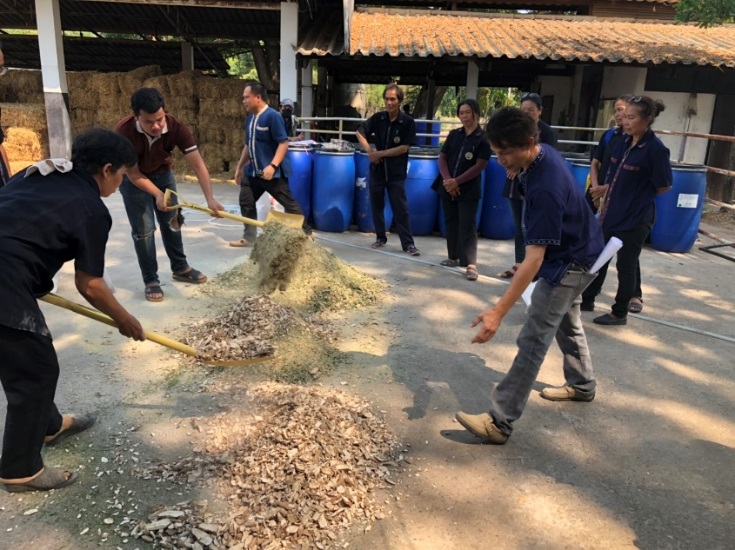 ภาพที่ 3.9 แบ่งกลุ่มเพื่อฝึกอบรมเชิงปฏิบัติการ (4)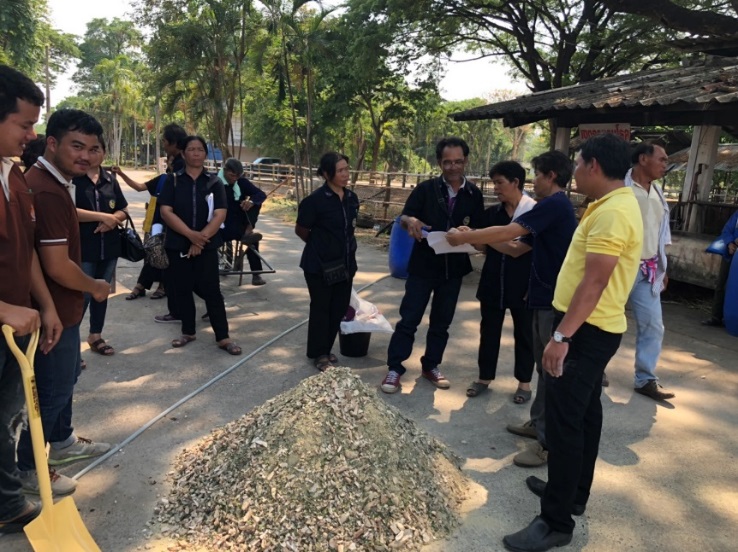 ภาพที่ 3.10 แบ่งกลุ่มเพื่อฝึกอบรมเชิงปฏิบัติการ (5)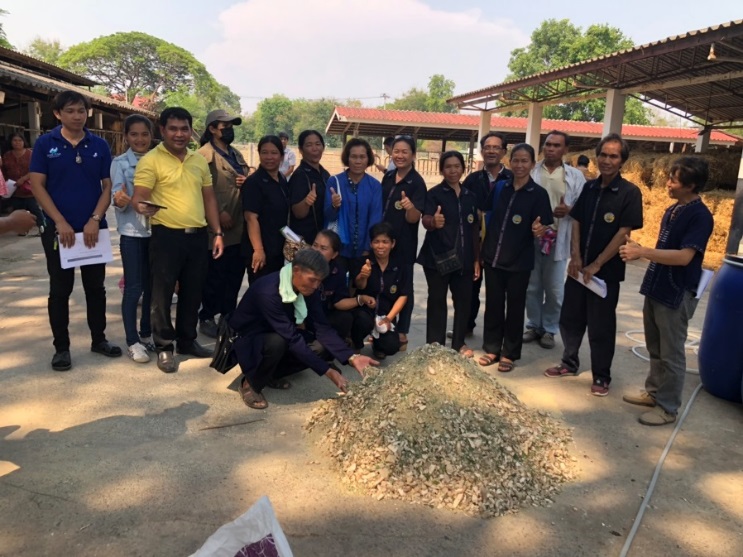 ภาพที่ 3.11 แบ่งกลุ่มเพื่อฝึกอบรมเชิงปฏิบัติการ (6)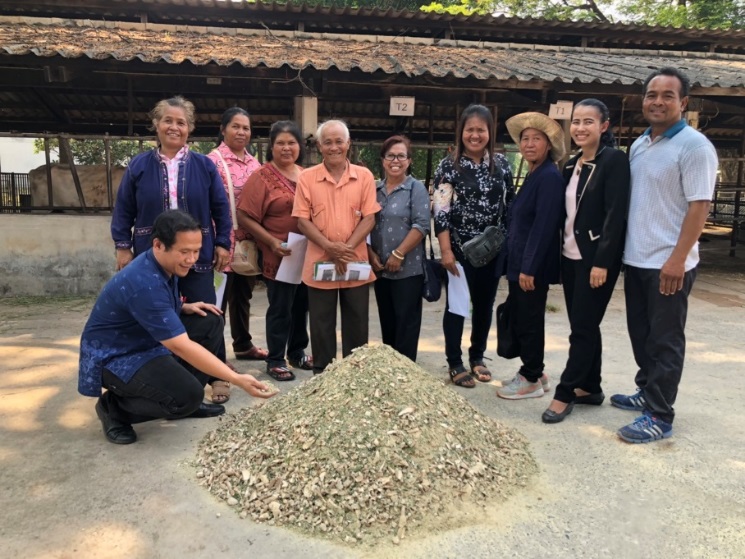 ภาพที่ 3.12 แบ่งกลุ่มเพื่อฝึกอบรมเชิงปฏิบัติการ (7)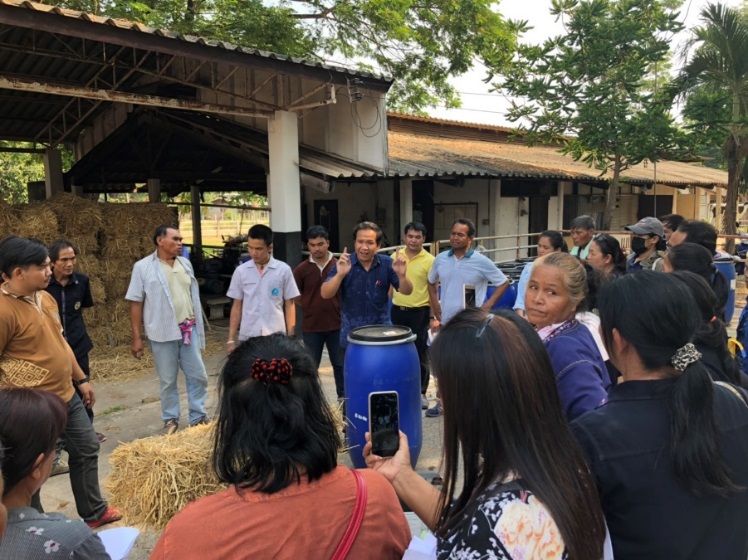 ภาพที่ 3.13 แบ่งกลุ่มเพื่อฝึกอบรมเชิงปฏิบัติการ (8)ผลการประเมินความพึงพอใจของผู้เข้าร่วมโครงการ	ส่วนที่ 1 ข้อมูลทั่วไปของผู้ตอบแบบสอบถาม	จากการวิเคราะห์แบบประเมินความพึงพอใจของผู้เข้าร่วมโครงการการใช้ประโยชน์จากวัตถุดิบอาหารสัตว์ในท้องถิ่นเป็นอาหารสัตว์ ในวันที่ 26  เมษายน 2562 ณ สาขาวิชาเทคโนโลยีการผลิตสัตว์ คณะเทคโนโลยีการเกษตร มหาวิทยาลัยกาฬสินธุ์ พบว่า เกษตรกรที่เข้าร่วมโครงการเพศหญิงมากกว่าเพศชาย (เพศหญิงจำนวน 20 คน คิดเป็นร้อยละ 66.67 และ เพศชายจำนวน 10 คิดเป็นร้อยละ 33.33) ในส่วนของนักศึกษาพบว่ามีนักศึกษาชายเข้าร่วมโครงการมากกว่านักศึกษาหญิง (เพศหญิงจำนวน 2 คน คิดเป็นร้อยละ 20.00 และ เพศชายจำนวน 8 คน คิดเป็นร้อยละ 80.00) โดยมีผู้เข้าร่วมโครงการอายุมากกว่า 40 ปี มากที่สุด คิดเป็นร้อยละ 47.50 รองลงมาเป็นช่วงอายุต่ำกว่า 30 ปี คิดเป็นร้อยละ 32.50 ช่วงอายุ 36 – 40 ปี  คิดเป็นร้อยละ 15.00 และช่วงอายุ 31 - 35 ปี คิดเป็นร้อยละ 5.00 ตามลำดับ นอกจากนี้ยังพบว่าเกษตรกรที่เข้าร่วมโครงการมีการศึกษาอยู่ในระดับชั้นประถม คิดเป็นร้อยละ 35.00 ระดับมัธยมศึกษา คิดเป็นร้อยละ 30.00 และระดับปริญญาตรี คิดเป็นร้อยละ 35.00 	ส่วนที่ 2 ความพึงพอใจต่อโครงการ	ความคิดเห็นของผู้เข้าร่วมโครงการเกี่ยวกับการประชาสัมพันธ์และการสมัครเข้าร่วมโครงการ พบว่าความชัดเจน ทั่วถึง และเหมาะสมกับระยะเวลาของการประชาสัมพันธ์โครงการอยู่ในระดับคะแนนเฉลี่ย 4.38 คิดเป็นร้อยละ 87.60 การเปิดโอกาสเข้าร่วมโครงการทั่วถึง และเป็นธรรม อยู่ในระดับคะแนนเฉลี่ย 4.53 คิดเป็นร้อยละ 90.60 และความไม่ยุ่งยาก ซับซ้อน ของวิธีการเข้าร่วมโครงการ อยู่ในระดับคะแนนเฉลี่ย 4.55 คิดเป็นร้อยละ 91.00 ดังแสดงในตารางที่ 3.2ตารางที่ 3.2  ความคิดเห็นของผู้เข้าร่วมโครงการเกี่ยวกับการประชาสัมพันธ์และการเข้าร่วมโครงการ	ความคิดเห็นของผู้เข้าร่วมโครงการเกี่ยวกับกิจกรรม และเนื้อหาวิชาการ พบว่า ระดับคะแนนเฉลี่ยของความน่าสนใจ มีประโยชน์ และได้ความรู้ ของกิจกรรมและเนื้อหาวิชาการ เท่ากับ 4.45 คิดเป็นร้อยละ 89.00 กิจกรรม เนื้อหาวิชาการ เหมาะสมกับผู้รับบริการ อยู่ในระดับคะแนนเฉลี่ย 4.60 คิดเป็นร้อยละ 92.00 กิจกรรม เนื้อหาวิชาการ มีความเหมาะสมกับระยะเวลา อยู่ในระดับคะแนนเฉลี่ย 4.55 คิดเป็นร้อยละ 91.00 กิจกรรม เนื้อหาวิชาการ สามารถนำไปใช้ได้จริง อยู่ในระดับคะแนนเฉลี่ย 4.65 คิดเป็นร้อยละ 93.00 กิจกรรม เนื้อหาวิชาการ คุ้มค่ากับเวลาที่เสียไป อยู่ในระดับคะแนนเฉลี่ย 4.50 คิดเป็นร้อยละ 90.00 กิจกรรม เนื้อหาวิชาการ สามารถนำไปต่อยอดและเผยแพร่ผู้อื่นได้ อยู่ในระดับคะแนนเฉลี่ย 4.55 คิดเป็นร้อยละ 91.00 โดยระดับคะแนนเฉลี่ยของกิจกรรมตลอดการเข้าร่วมโครงการ เท่ากับ 4.50 คิดเป็นร้อยละ 90.00 ดังแสดงในตารางที่ 3.3ตารางที่ 3.3 ความคิดเห็นของผู้เข้าร่วมโครงการเกี่ยวกิจกรรม และเนื้อหาวิชาการ 	ความคิดเห็นของผู้เข้าร่วมโครงการเกี่ยวกับวิทยากร เจ้าหน้าที่ การให้บริการ และสถานที่จัดโครงการ พบว่า ระดับคะแนนเฉลี่ยของความสามารถในการถ่ายทอด การจัดกิจกรรม และการบริหารเวลา เท่ากับ 4.50 คิดเป็นร้อยละ 90.00 การมีมนุษยสัมพันธ์ การต้อนรับ ลงทะเบียน เป็นอย่างดีของเจ้าหน้าที่ อยู่ในระดับคะแนนเฉลี่ยเท่ากับ 4.48 คิดเป็นร้อยละ 89.60 เจ้าหน้าที่ อำนวยความสะดวกอย่างดี และไม่เลือกปฏิบัติ อยู่ในระดับคะแนนเฉลี่ยเท่ากับ 4.63 คิดเป็นร้อยละ 92.60 ความคิดเห็นของผู้เข้าร่วมโครงการเกี่ยวกับสถานที่จัดโครงการ อยู่ในระดับคะแนนเฉลี่ย 4.48 คิดเป็นร้อยละ 89.60 ช่วงเวลา/ระยะเวลาในการจัดโครงการ อยู่ในระดับคะแนน 4.53 คิดเป็นร้อยละ 90.60 ระดับคะแนนเฉลี่ยความเหมาะสมและมีความพร้อมของอาหารกลางวัน/อาหารว่างและเครื่องดื่ม เท่ากับ 4.48 คิดเป็นร้อยละ 89.60 ระดับคะแนนเฉลี่ยของสถานที่ในการจัดโครงการ เท่ากับ 4.48 คิดเป็นร้อยละ 89.60 บรรยากาศ และสภาพแวดล้อม เหมาะสม สะอาด และปลอดภัย อยู่ในระดับคะแนนเฉลี่ย 4.50 คิดเป็นร้อยละ 90.00 ความเหมาะสมและมีความพร้อมของวัสดุ/อุปกรณ์ อยู่ในระดับคะแนนเฉลี่ย 4.48 คิดเป็นร้อยละ 89.60 ซึ่งภาพรวมทั้งหมดของการจัดโครงการครั้งนี้ อยู่ในระดับคะแนนเฉลี่ย เท่ากับ 4.40 คิดเป็นร้อยละ 88.00  และ ความคิดเห็นในภาพรวมของโครงการ มีคะแนน 4.51 คิดเป็นร้อยละ 90.20 ดังแสดงในตารางที่ 3.4ตารางที่ 3.4 ความคิดเห็นของผู้เข้าร่วมโครงการเกี่ยวกับวิทยากร เจ้าหน้าที่ การให้บริการ และสถานที่จัดโครงการ ผลการติดตามการนำไปใช้ประโยชน์	ผลการติดตามการนำไปใช้ประโยชน์ของเกษตรกรผู้เข้าร่วมโครงการ โดยการสอบถามทางโทรศัพท์ ผลที่ได้ดังนี้ หลังจากผ่านการฝึกอบรมแล้ว ท่านนำความรู้และประสบการณ์ที่ได้จากการฝึกอบรมไปใช้อย่างไรท่านได้นำความรู้และประสบการณ์ไปใช้ประโยชน์หรือไม่ตอบ มีการนำความรู้ไปใช้ประโยชน์ ร้อยละ 1001.2 ท่านเริ่มนำความรู้และประสบการณ์ไปใช้ประโยชน์	ตอบ หลังการอบรมทันที ร้อยละ 40.00 , หลังการอบรมแล้ว 15 วัน ร้อยละ 43.33 และหลังการอบรมแล้ว 30 วัน ร้อยละ 16.67 1.3 ท่านนำความรู้และประสบการณ์ไปใช้ประโยชน์เป็นระยะเวลานานเท่าใดตอบ 1 - 3  ปี ร้อยละ 16.67, 3 - 5  ปี ร้อยละ 33.33 และ 5  ปี ขึ้นไป ร้อยละ 50.00 1.4 ท่านนำความรู้ที่ได้รับไปใช้ที่ไหนตอบ ใช้ในครอบครัว ร้อยละ 66.67 และใช้ในชุมชนหรือในกลุ่ม ร้อยละ 33.331.5 ท่านนำความรู้ไปขยายผลต่อในด้านใดตอบ ใช้ในชีวิตประจำวัน ร้อยละ 1001.6 ความรู้ที่ได้รับสามารถนำไปใช้ประโยชน์และประเมินเป็นรายได้เฉลี่ยเพิ่มขึ้นกี่บาทต่อเดือน (หากไม่สามารถตอบได้  ให้ข้ามไปตอบข้อถัดไป)ตอบ รายได้เสริม (รายได้เพิ่มนอกจากอาชีพประจำและใช้เวลาว่าง) ร้อยละ 100 2. ท่านต้องการให้มหาวิทยาลัยกาฬสินธุ์ ดำเนินการเพื่อพัฒนากิจกรรมของท่านหรือกลุ่มของท่าน อย่างไรบ้างตอบ		- ด้านการอบรม/สัมมนา : การใช้อาหารโคเนื้อ การขุนโคเนื้อ การจัดการโคเนื้อ		- ด้านการวิจัยและพัฒนา : การเพิ่มคุณภาพเนื้อโคขุน		- ด้านการให้คำปรึกษา : การผลิตโคเนื้อขุน3. ข้อเสนอแนะ	อยากให้มีการจัดโครงการรูปแบบบริการวิชาการเกี่ยวกับการเลี้ยงโคเนื้อบ่อย ๆบทที่ 4สรุปผลและข้อเสนอแนะสรุปผล	การจัดโครงการการใช้ประโยชน์จากวัตถุดิบอาหารสัตว์ในท้องถิ่นเป็นอาหารสัตว์ ในวันที่ 26  เมษายน 2562 ณ สาขาวิชาเทคโนโลยีการผลิตสัตว์ คณะเทคโนโลยีการเกษตร มหาวิทยาลัยกาฬสินธุ์ พบว่าการดำเนินโครงการบรรลุวัตถุประสงค์ตามตัวชี้วัดที่ได้กำหนดไว้ ดังแสดงในตารางที่ 4.1ตารางที่ 4.1 สรุปผลการดำเนินโครงการการใช้ประโยชน์จากวัตถุดิบอาหารสัตว์ในท้องถิ่นเป็นอาหารสัตว์ข้อเสนอแนะ	การจัดโครงการการใช้ประโยชน์จากวัตถุดิบอาหารสัตว์ในท้องถิ่นเป็นอาหารสัตว์ครั้งนี้ พบว่าผู้เข้าร่วมโครงการมีข้อเสนอแนะอยากให้มีการจัดโครงการรูปแบบบริการวิชาการบ่อย ๆ องค์ความรู้ที่ได้จากการดำเนินโครงการ	องค์ความรู้ที่ได้จากการดำเนินโครงการ ได้แก่ เกษตรกรมีความรู้ความเข้าใจเกี่ยวกับการนำวัตถุดิบอาหารสัตว์ที่มีในท้องถิ่นไปใช้ในเป็นวัตถุดิบในสูตรอาหารสัตว์ สามารถนำความรู้ที่ได้ไปใช้ประโยชน์ได้ มีการใช้ประโยชน์จากวัตถุดิบอาหารสัตว์ในท้องถิ่นมากขึ้น และสามารถลดต้นทุนค่าอาหารสัตว์ได้ภาคผนวกสำเนาเอกสารขออนุมัติจัดโครงการสำเนาโครงการสำเนาหนังสือเชิญวิทยากรและสำเนาหนังสือตอบรับเป็นวิทยากรสำเนาใบเซ็นชื่อผู้เข้าร่วมโครงการ และวิทยากรสำเนาคำสั่งแต่งตั้งคณะกรรมการดำเนินโครงการแบบประเมินความพึงพอใจผู้เข้าร่วมโครงการเอกสารประกอบการฝึกอบรมแบบติดตามการนำความรู้ไปใช้ประโยชน์ประวัติวิทยากรแบบรายงานผลการดำเนินโครงการตามแผนปฏิบัติราชการงบรายจ่าย/รายการรายละเอียด (ตัวคูณ)งบประมาณ(บาท)งบดำเนินงาน : 1. ค่าตอบแทน9,600-ค่าตอบแทนวิทยากรภายใน ภาคบรรยาย1 คน x  4 ชั่วโมง x ชั่วโมงละ 600 บาท2,400-ค่าตอบแทนวิทยากรภายใน ภาคปฏิบัติกลุ่มที่ 1 2 คน x คนละ 3 ชั่วโมง 600 บาท3,600-ค่าตอบแทนวิทยากรภายใน ภาคปฏิบัติกลุ่มที่ 2 2 คน x คนละ 3 ชั่วโมง 600 บาท3,600 2. ค่าใช้สอย10,750- ค่าอาหารกลางวันวิทยากรและผู้เข้าร่วมฝึกอบรม 45 คน x 1 มื้อ x 100 บาท4,500- ค่าอาหารว่างและเครื่องดื่มวิทยากรและผู้เข้าร่วมฝึกอบรม 45 คน x 2 มื้อ X 30 บาท2,700- จ้างเหมาทำรูปเล่มสรุปโครงการ 5 เล่ม x  350 บาท1,750- จ้างเหมาทำเอกสารประกอบการฝึกอบรม40 ชุด x 20 บาท800- จ้างเหมาทำป้ายไวนิลขนาด 1 เมตร x 3 เมตร 1 ป้าย x 1,000 บาท1,000 ๓. ค่าวัสดุ9,650- มันเส้น	10 กระสอบ x 210 บาท2,100- ใบมันสำปะหลังแห้ง	5 กระสอบ x 200 บาท 	1,000- กระสอบ	100 ใบ x 7 บาท700- ยูเรีย 1 กระสอบ x 550 บาท550- กากมันสำปะหลังแห้ง200 กิโลกรัม x 4 บาท800- เปลือกมันสำปะหลังแห้ง200 กิโลกรัม x 4 บาท800- พรีมิกซ์ 5 กิโลกรัม x 180 บาท900- รำข้าว 10 กระสอบ x 120 บาท		1,200- กากถั่วเหลือง1 กระสอบ x 1,600 บาท1,600รวมทั้งสิ้น30,000ตัวชี้วัดตัวชี้วัดค่าเป้าหมายเชิงปริมาณจำนวนเกษตรกรผู้เข้าร่วมโครงการจำนวนนักศึกษาสาขาวิชาเทคโนโลยีการผลิตสัตว์ผู้เข้าร่วมโครงการ30 คน10 คนเชิงคุณภาพร้อยละความพึงพอใจของผู้เข้าร่วมโครงการร้อยละ 80เชิงเวลาร้อยละของโครงการแล้วเสร็จตามระยะเวลาที่กำหนด1 วันเชิงค่าใช้จ่ายงบประมาณ30,000แผนปฏิบัติงาน (แผนงาน) (ใส่ลูกศรในช่วงเวลา ปฏิบัติงาน)   แผนการใช้จ่าย        งบประมาณ(แผนเงิน:บาท)  (ใส่จำนวนเงินในช่วงเวลาปฏิบัติงาน)ปีงบประมาณ พ.ศ. 2562ปีงบประมาณ พ.ศ. 2562ปีงบประมาณ พ.ศ. 2562ปีงบประมาณ พ.ศ. 2562ปีงบประมาณ พ.ศ. 2562ปีงบประมาณ พ.ศ. 2562ปีงบประมาณ พ.ศ. 2562ปีงบประมาณ พ.ศ. 2562ปีงบประมาณ พ.ศ. 2562ปีงบประมาณ พ.ศ. 2562ปีงบประมาณ พ.ศ. 2562ปีงบประมาณ พ.ศ. 2562แผนปฏิบัติงาน (แผนงาน) (ใส่ลูกศรในช่วงเวลา ปฏิบัติงาน)   แผนการใช้จ่าย        งบประมาณ(แผนเงิน:บาท)  (ใส่จำนวนเงินในช่วงเวลาปฏิบัติงาน)ต.ค.พ.ย.ธ.ค.ม.ค.ก.พ.มี.ค.เม.ยพ.ค.มิ.ยก.ค.ส.ค.ก.ย.1.วางแผนการดำเนินการ (P)- ขออนุมัติจัดโครงการ - วางแผนและประสานงานกับเกษตรกรเป้าหมาย(แผนการเบิกจ่ายเงิน)2.การดำเนินการจัดโครงการ(D)- ขออนุมัติจัดโครงการและจัดซื้อวัสดุสำหรับการฝึกอบรม-  จัดอบรมเชิงปฏิบัติการ การใช้วัตถุดิบอาหารสัตว์ในท้องถิ่น(แผนการเบิกจ่ายเงิน)30,00030,0003.การติดตาม ประเมินผล (C) - ติดตามผล และการนำความรู้ไปใช้ประโยชน์(แผนการเบิกจ่ายเงิน)4.การปรับปรุง/พัฒนา/แก้ไขจากผล  การติดตาม (A) (แผนงาน)เวลากำหนดการ08.00 น.- 08.30 น.ลงทะเบียน08.30 น.- 09.00 น.พิธีเปิดโครงการ การใช้ประโยชน์จากวัตถุดิบอาหารสัตว์ในท้องถิ่นเป็นอาหารสัตว์ โดย ผู้ช่วยศาสตราจารย์กีรวิชญ์ เพชรจุล คณบดีคณะเทคโนโลยีการเกษตร09.00 น.- 11.00 น.บรรยายเรื่อง วัตถุดิบอาหารสัตว์ในท้องถิ่น โดย อาจารย์ฐิติมา นรโภค11.00 น.– 12.00 น.บรรยายเรื่อง การประกอบสูตรอาหารสัตว์จากวัตถุดิบในท้องถิ่น โดย อาจารย์ฐิติมา นรโภค12.00 น.- 13.00 น.พักรับประทานอาหารกลางวัน13.00 น.– 14.00 น.บรรยายเรื่อง การประกอบสูตรอาหารสัตว์จากวัตถุดิบในท้องถิ่น โดย อาจารย์ฐิติมา นรโภค (ต่อ)14.00 น.- 17.00 น.อบรมเชิงปฏิบัติ โดยแบ่งผู้เข้าร่วมอบรมออกเป็น 2 กลุ่มกลุ่มที่ 1 การคำนวณสูตรอาหารสัตว์ และการผสมอาหารสัตว์ โดย อาจารย์นพรัตน์ ผกาเชิด และอาจารย์พีรพจน์ นิติพจน์กลุ่มที่ 2 การคำนวณสูตรอาหารสัตว์ และการผสมอาหารสัตว์ โดย อาจารย์ธนิตพันธ์ พงษ์จงมิตร และอาจารย์ฐิติมา นรโภค 17.00 น.– 17.30 น.พิธีปิดโครงการที่ชื่อ-สกุลที่อยู่1นางบุญสวย เหรียญทอง35 ม.7 ต.นาขาม อ.กุฉินารายณ์ จ.กาฬสินธุ์2นายวิไล เจริญเกตุ51 ม.14 ต.นาขาม อ.กุฉินารายณ์ จ.กาฬสินธุ์3นางผง เจริญเกตุ51 ม.14 ต.นาขาม อ.กุฉินารายณ์ จ.กาฬสินธุ์4นายสมศักดิ์ ผาลาโห261 ม.11 ต.นามะเขือ อ.สหัสขันธ์ จ.กาฬสินธุ์5นางผวาสวรรค์ ไชยบัณฑิต160 ม.8 ต.หนองบัว อ.นามน จ.กาฬสินธุ์6นางสาวลำดวน ไชยบัณฑิต5 ม.1 ต.หนองบัว อ.นามน จ.กาฬสินธุ์7นายชาตรี สุมามาร64 ม.12 ต.จุมจัง อ.กุฉินารายณ์ จ.กาฬสินธุ์8นางลำไย โยธารินทร์152 ม.2 ต.ไค้นุ่น อ.ห้วยผึ้ง จ.กาฬสินธุ์9นายพรชัย ระบาเลิศ58 ม.11 ต.ไค้นุ่น อ.ห้วยผึ้ง จ.กาฬสินธุ์10นายโชคชัย บุราณเดช34 ม.5 ต.ไค้นุ่น อ.ห้วยผึ้ง จ.กาฬสินธุ์11นางพิสมัย มองเพชร152 ม.1 ต.ไค้นุ่น อ.ห้วยผึ้ง จ.กาฬสินธุ์12นางเพ็ญศรี พรสงวน61 ม.9 ต.ไค้นุ่น อ.ห้วยผึ้ง จ.กาฬสินธุ์13นายประกาศ ยิ้มแย้ม2 ม.8 ต.นามน อ.นามน จ.กาฬสินธุ์14นางอ้อยใจ นาไชยราญ9 ม.12 ต.นามน อ.นามน จ.กาฬสินธุ์15นางเข็มพลอย สร้อยสูงเนิน95 ม.8 ต.นามน อ.นามน จ.กาฬสินธุ์16นางวัฒนา อยู่เย็น98 ม.8 ต.นามน อ.นามน จ.กาฬสินธุ์17นางผ่องใส เลื่อมกุมาร17 ม.9 ต.ไค้นุ่น อ.ห้วยผึ้ง จ.กาฬสินธุ์18นางวาโย ถาวรฟัง6 ม.5 ต.ไค้นุ่น อ.ห้วยผึ้ง จ.กาฬสินธุ์19นายถวิลชัย อุ่นอาสา76 ม.3 ต.ไค้นุ่น อ.ห้วยผึ้ง จ.กาฬสินธุ์20นางลำไย สาวาโย36 ม.3 ต.ไค้นุ่น อ.ห้วยผึ้ง จ.กาฬสินธุ์21นางวิสิทธิ์ โมราขาว36 ม.3 ต.ไค้นุ่น อ.ห้วยผึ้ง จ.กาฬสินธุ์22นางบำเพ็ญ มองเพชร80 ม.8 ต.ไค้นุ่น อ.ห้วยผึ้ง จ.กาฬสินธุ์23นางประกายดาว กิตติคุณนิธิ234 ม.1 ต.ไค้นุ่น อ.ห้วยผึ้ง จ.กาฬสินธุ์24นางแสน สมทิพย์52 ม.8 ต.ไค้นุ่น อ.ห้วยผึ้ง จ.กาฬสินธุ์25นางสาวพิศชนก ปรีพัฒน์74 ม.11 ต.นามะเขือ อ.สหัสสขันธ์ จ.กาฬสินธุ์26นายสุทธินันท์ ทิพย์คูนอก178 ม.5 ต.บ้านหว้า อ.เมือง จ.ขอนแก่น27นางสาวพิมพ์รัก เขาเขจร25 ม.11 ต.นามะเขือ อ.สหัสสขันธ์ จ.กาฬสินธุ์28นายประยงค์ โกษา159 ม.13 ต.คำบง อ.ห้วยผึ้ง จ.กาฬสินธุ์29นางพัชรี แสงพรหม229 ม.14 ต.หลักเมือง อ.กมลาไสย จ.กาฬสินธุ์30นายตระกูล แสงพรหม338 ม.1 ต.หลักเมือง อ.กมลาไสย จ.กาฬสินธุ์31นายเอกภูมิ นามไว62/1 ถ.เกษตรสมบูรณ์ ต.กาฬสินธุ์ อ.เมือง จ.กาฬสินธุ์32นายศราวุฒิ เรืองกลาง62/1 ถ.เกษตรสมบูรณ์ ต.กาฬสินธุ์ อ.เมือง จ.กาฬสินธุ์33นายนิติภูมิ วงศ์มามี62/1 ถ.เกษตรสมบูรณ์ ต.กาฬสินธุ์ อ.เมือง จ.กาฬสินธุ์34นายกิตติภพ โพธิกุดสัย62/1 ถ.เกษตรสมบูรณ์ ต.กาฬสินธุ์ อ.เมือง จ.กาฬสินธุ์35นายรณยุทธ์ แสงพรหม62/1 ถ.เกษตรสมบูรณ์ ต.กาฬสินธุ์ อ.เมือง จ.กาฬสินธุ์36นางสาวศันสนีย์ คำหารพล62/1 ถ.เกษตรสมบูรณ์ ต.กาฬสินธุ์ อ.เมือง จ.กาฬสินธุ์37นายปิยพจน์ รักงาม62/1 ถ.เกษตรสมบูรณ์ ต.กาฬสินธุ์ อ.เมือง จ.กาฬสินธุ์38นางสาวนัยนา มะโนธรรม62/1 ถ.เกษตรสมบูรณ์ ต.กาฬสินธุ์ อ.เมือง จ.กาฬสินธุ์แ39นายอัคเดช แดงสันเทียะ62/1 ถ.เกษตรสมบูรณ์ ต.กาฬสินธุ์ อ.เมือง จ.กาฬสินธุ์40นายเจษฎา แสงเพ็ชร62/1 ถ.เกษตรสมบูรณ์ ต.กาฬสินธุ์ อ.เมือง จ.กาฬสินธุ์ข้อคำถามผลการประเมินผลการประเมินข้อคำถามระดับคะแนนเฉลี่ยค่าเฉลี่ยร้อยละการประชาสัมพันธ์โครงการชัดเจน ทั่วถึง และเหมาะสมกับระยะเวลา 4.3887.60การเปิดโอกาสเข้าร่วมโครงการทั่วถึง และเป็นธรรม4.5390.60วิธีการเข้าร่วมโครงการไม่ยุ่งยากซับซ้อน4.5591.00ข้อคำถามผลการประเมินผลการประเมินข้อคำถามระดับคะแนนเฉลี่ยค่าเฉลี่ยร้อยละกิจกรรม เนื้อหาวิชาการ น่าสนใจ มีประโยชน์ ได้ความรู้4.4589.00กิจกรรม เนื้อหาวิชาการ เหมาะสมกับผู้รับบริการ4.6092.00กิจกรรม เนื้อหาวิชาการ เหมาะสมกับระยะเวลา4.5591.00กิจกรรม เนื้อหาวิชาการ สามารถนำไปใช้ได้จริง4.6593.00กิจกรรม เนื้อหาวิชาการ คุ้มค่ากับเวลาที่เสียไป 4.5090.00กิจกรรม เนื้อหาวิชาการ สามารถนำไปต่อยอดและเผยแพร่ผู้อื่นได้4.5591.00กิจกรรมตลอดการเข้าร่วมโครงการ4.5090.00ข้อคำถามผลการประเมินผลการประเมินข้อคำถามระดับคะแนนเฉลี่ยค่าเฉลี่ยร้อยละความสามารถในการถ่ายทอด การจัดกิจกรรม และการบริหารเวลา4.5090.00เจ้าหน้าที่ มีมนุษยสัมพันธ์ ต้อนรับ/ลงทะเบียน เป็นอย่างดี4.48 89.60เจ้าหน้าที่ อำนวยความสะดวกอย่างดี และไม่เลือกปฏิบัติ4.6392.60สถานที่จัดโครงการ4.4889.60ช่วงเวลา/ระยะเวลาในการจัดโครงการ 4.5390.60อาหารกลางวัน/อาหารว่างและเครื่องดื่ม เหมาะสม มีความพร้อม4.4889.60สถานที่ในการจัดกิจกรรมของโครงการ4.4889.60บรรยากาศ และสภาพแวดล้อม เหมาะสม สะอาด และปลอดภัย4.5090.00วัสดุ/อุปกรณ์ เหมาะสม และมีความพร้อม4.4889.60ภาพรวมของการจัดโครงการ4.4088.00ความคิดเห็นของผู้เข้าร่วมโครงการโดยรวมเกี่ยวกับการจัดโครงการ4.5190.20ตัวชี้วัดตัวชี้วัดเป้าหมาย (แผน)การดำเนินงาน (ผล)เชิงปริมาณจำนวนผู้เข้าร่วมโครงการ40 คน40 คนเชิงคุณภาพร้อยละความพึงพอใจของผู้เข้าร่วมโครงการร้อยละ 80ร้อยละ 90.20เชิงเวลาร้อยละของโครงการแล้วเสร็จตามระยะเวลา ที่กำหนด1 วัน1 วันเชิงค่าใช้จ่ายงบประมาณ30,00030,000